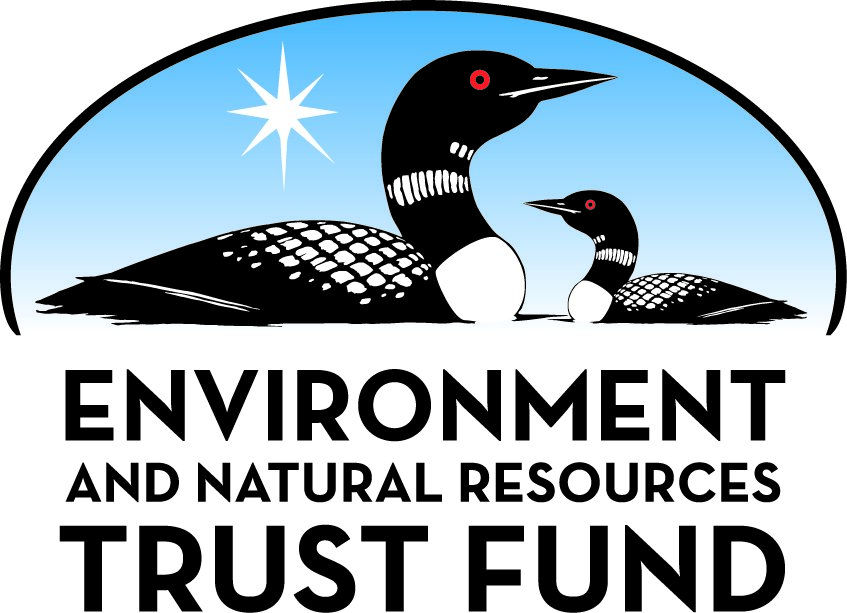 Environment and Natural Resources Trust Fund2021 Request for ProposalGeneral InformationProposal ID: 2021-027Proposal Title: Ml 2021 Contract Agreement ReimbursementProject Manager InformationName: Katherine Sherman-HoehnOrganization: MN DNR - Grants UnitOffice Telephone: (651) 259-5533Email: katherine.sherman-hoehn@state.mn.usProject Basic InformationProject Summary: Provide contract management to ENRTF pass-through appropriation recipients for approximately 60 open grants. Ensure funds are expended in compliance with appropriation law, state statute, grants policies, and approved work plans.Funds Requested: $135,000Proposed Project Completion: 2023-06-30LCCMR Funding Category: Small Projects (H)
	Secondary Category: Foundational Natural Resource Data and Information (A)Project LocationWhat is the best scale for describing where your work will take place?  
	StatewideWhat is the best scale to describe the area impacted by your work?  
	StatewideWhen will the work impact occur?  
	During the ProjectNarrativeDescribe the opportunity or problem your proposal seeks to address. Include any relevant background information.Provide continued contract management services to pass-through recipients of Environment and Natural Resource Trust Fund (ENRTF) dollars appropriated to the commissioner of natural resources.What is your proposed solution to the problem or opportunity discussed above? i.e. What are you seeking funding to do? You will be asked to expand on this in Activities and Milestones.his appropriation will be used to continue and enhance contract management services to pass-through recipients of ENRTF appropriations to the Commissioner of Natural Resources. The goal of contract management is to ensure that grantees are properly reimbursed and that organizations operate in compliance with ENRTF pass-through appropriation procedures, policies from the Department of Administration’s Grants Management, ENRTF statute, and the recommendations of the Legislative Auditor. Contract management includes: grant agreements and amendments, training, technical assistance, reporting, fiscal monitoring, reimbursement request processing, and close-out of grants.What are the specific project outcomes as they relate to the public purpose of protection, conservation, preservation, and enhancement of the state’s natural resources? The OMBS Grants Unit’s goal is to provide pass-through recipients with the contract management, technical assistance, and grant monitoring they need to successfully complete their conservation work. The Grants Unit provides grantees with one consistent point of contact for their agreements and delivers timely, responsive, customer service.Activities and MilestonesActivity 1: Contract ManagementActivity Budget: $135,000Activity Description: 
The Grants Unit manages grant agreements for special environment and natural resource projects recommended by LCCMR and appropriated by the legislature to ensure that all projects operate in compliance with state and LCCMR requirements. Services include:
Contract Management
o	Meeting statutory and Office of Grants Management (OGM) requirements for grant agreements, including contract creation, payment requests, monitoring, and closeout
o	Processing reimbursement requests promptly, in compliance with state and DNR policies and LCCMR-approved workplan
o	Working closely with and responding to requests from the Office of the Legislative Auditor
o	Developing and maintaining accurate reports on Trust fund and individual project status
o	Working cooperatively with LCCMR staff and recipients to resolve questions and make changes
o	Improving processes to increase efficiency and ease for recipients while ensuring fiscal integrity
Training and Ongoing Communication
o	Training recipients on state requirements to ensure they understand the state’s contract and reimbursement procedures and requirements
o	Providing ongoing technical assistance and one-on-one work with recipients where necessary
o	Responding to LCCMR requests for information or assistance
The Grants Unit uses a professional service rate to charge for work, with expenses charged only for actual hours worked and services delivered.Activity Milestones: Long-Term Implementation and FundingDescribe how the results will be implemented and how any ongoing effort will be funded. If not already addressed as part of the project, how will findings, results, and products developed be implemented after project completion? If additional work is needed, how will this be funded? 
The Grants Unit will continue contract management through existing policies and procedures, including Office of Grants Management policies; procedures laid out in ENRTF statute, appropriation language, and workplans; and in Grants Unit policies and procedures laid out in attachments to grantee contracts. 
The Grants Unit will continue to track contract management activities and metrics through its database and through state‐mandated file retention procedures, and communicate any relevant findings to LCCMR staff. Additional work would be funded with future appropriations.Other ENRTF Appropriations Awarded in the Last Six YearsProject Manager and Organization QualificationsProject Manager Name: Katherine Sherman-HoehnJob Title: OMBS Grants ManagerProvide description of the project manager’s qualifications to manage the proposed project. 
Eight years of professional full-time grant management experience with progressive levels of responsibility. Currently supervise the Grants Unit in the Office of Management and Budget Services at the Minnesota Department of Natural Resources. Member of the Minnesota Office of Grants Management's Governance Committee.Organization: MN DNR - Grants UnitOrganization Description: 
The Minnesota Department of Natural Resources (DNR) works to integrate and sustain the interdependent values of a healthy environment, a sustainable economy, and livable communities. DNR’s integrated resource management strategy shares stewardship responsibility with citizens and partners to manage for multiple interests. The mission of the Minnesota Department of Natural Resources is to work with citizens to conserve and manage the state's natural resources, to provide outdoor recreation opportunities, and to provide for commercial uses of natural resources in a way that creates a sustainable quality of life.Budget SummaryClassified Staff or Generally Ineligible ExpensesNon ENRTF FundsAttachmentsRequired AttachmentsVisual ComponentFile: Alternate Text for Visual ComponentSingle page showing Contract Management Measures from 2015 to 2019. Two charts, one showing Open Grants per Fiscal Year with a gradual upward trend from 54 to 78. Payments by Fiscal Year showing an upward trend from 2015-2018 and a dip back down in 2019 to 2015 levels. Payments were around 140 in 2015 and around 190 in 2018.Administrative UseDoes your project include restoration or acquisition of land rights? 
	NoDoes your project have patent, royalties, or revenue potential? 
	NoDoes your project include research? 
	NoDoes the organization have a fiscal agent for this project? 
	NoDescriptionCompletion DatePass Through Grant Agreements Provided to Recipients2021-07-31Contract Management for Pass Through Grant Recipients2023-06-30NameAppropriationAmount AwardedContract Agreement ReimbursementM.L. 2019, First Special Session, Chp. 4, Art. 2, Sec. 2, Subd. 10a$135,000Contract Agreement ReimbursementM.L. 2018, Chp. 214, Art. 4, Sec. 2, Subd. 12$135,000Contract Agreement ReimbursementM.L. 2017, Chp. 96, Sec. 2, Subd. 10a$135,000Contract Agreement ReimbursementM.L. 2016, Chp. 186, Sec. 2, Subd. 10a$135,000Contract Agreement ReimbursementM.L. 2015, Chp. 76, Sec. 2, Subd. 11b$135,000Contract Agreement ReimbursementM.L. 2014, Chp. 226, Sec. 2, Subd. 10a$135,000Category / NameSubcategory or TypeDescriptionPurposeGen. Ineli gible% Bene fits# FTEClass ified Staff?$ AmountPersonnelSub Total-Contracts and ServicesOMBS Grants UnitInternal services or fees (uncommon)The Grants Unit manages grant agreements for special environment and natural resource projects recommended by LCCMR and appropriated by the legislature to ensure that all projects operate in compliance with state and LCCMR requirements.X6.86$135,000Sub Total$135,000Equipment, Tools, and SuppliesSub Total-Capital ExpendituresSub Total-Acquisitions and StewardshipSub Total-Travel In MinnesotaSub Total-Travel Outside MinnesotaSub Total-Printing and PublicationSub Total-Other ExpensesSub Total-Grand Total$135,000Category/NameSubcategory or TypeDescriptionJustification Ineligible Expense or Classified Staff RequestContracts and Services - OMBS Grants UnitInternal services or fees (uncommon)The Grants Unit manages grant agreements for special environment and natural resource projects recommended by LCCMR and appropriated by the legislature to ensure that all projects operate in compliance with state and LCCMR requirements.Per agreement with LCCMR.
This is a single source contract.
CategorySpecific SourceUseStatusAmountStateState Sub Total-Non-StateNon State Sub Total-Funds Total-